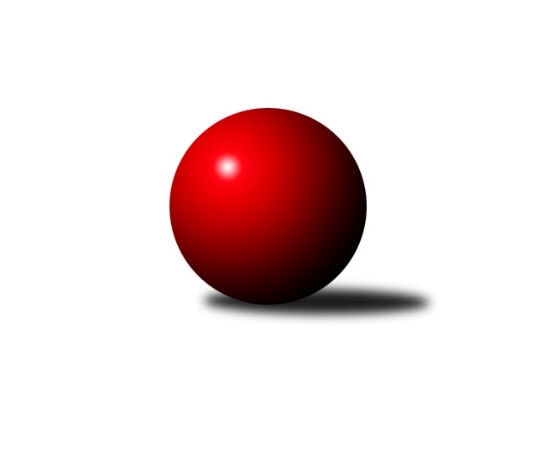 Č.21Ročník 2022/2023	1.4.2023Nejlepšího výkonu v tomto kole: 3411 dosáhlo družstvo: TJ Sokol Chotoviny Divize jih 2022/2023Výsledky 21. kolaSouhrnný přehled výsledků:TJ Jiskra Nová Bystřice	- TJ Sokol Chotoviny 	0:8	3164:3411	6.0:18.0	31.3.TJ Sokol Soběnov 	- TJ Nová Včelnice 	2:6	2644:2660	10.0:14.0	31.3.TJ Slovan Jindřichův Hradec 	- TJ Třebíč B	8:0	2703:2408	18.0:6.0	31.3.TJ Centropen Dačice C	- TJ Spartak Pelhřimov	5:3	3188:3127	12.0:12.0	31.3.TJ Nové Město na Moravě	- TJ Blatná	5:3	2520:2503	13.0:11.0	1.4.TJ Centropen Dačice D	- TJ Tatran Lomnice nad Lužnicí 	6:2	3394:3237	15.0:9.0	1.4.TJ Centropen Dačice C	- TJ Sokol Chotoviny 	2:6	3276:3384	10.0:14.0	24.3.TJ Nové Město na Moravě	- TJ Nová Včelnice 	6:2	2545:2509	13.5:10.5	25.3.Tabulka družstev:	1.	TJ Sokol Chotoviny	21	18	0	3	119.0 : 49.0 	303.5 : 200.5 	 3028	36	2.	TJ Třebíč B	21	12	1	8	90.0 : 78.0 	259.0 : 245.0 	 2913	25	3.	TJ Centropen Dačice C	21	12	0	9	81.5 : 86.5 	233.5 : 270.5 	 2842	24	4.	TJ Slovan Jindřichův Hradec	21	11	0	10	94.5 : 73.5 	275.0 : 229.0 	 2705	22	5.	TJ Nová Včelnice	21	11	0	10	90.0 : 78.0 	244.0 : 260.0 	 2936	22	6.	TJ Sokol Soběnov	21	10	1	10	83.0 : 85.0 	246.0 : 258.0 	 2937	21	7.	TJ Nové Město na Moravě	20	10	0	10	80.5 : 79.5 	239.0 : 241.0 	 2862	20	8.	TJ Jiskra Nová Bystřice	21	9	1	11	86.5 : 81.5 	271.0 : 233.0 	 2963	19	9.	TJ Spartak Pelhřimov	21	9	1	11	75.5 : 92.5 	256.5 : 247.5 	 2911	19	10.	TJ Tatran Lomnice nad Lužnicí	20	7	1	12	73.0 : 87.0 	231.0 : 249.0 	 2871	15	11.	TJ Blatná	21	6	2	13	68.5 : 99.5 	226.5 : 277.5 	 2901	14	12.	TJ Centropen Dačice D	21	6	1	14	58.0 : 110.0 	215.0 : 289.0 	 2848	13Podrobné výsledky kola:	 TJ Jiskra Nová Bystřice	3164	0:8	3411	TJ Sokol Chotoviny 	Martin Vrecko	140 	 133 	 148 	120	541 	 2:2 	 565 	 137	158 	 154	116	Petr Bystřický	Martin Pýcha	140 	 129 	 129 	123	521 	 0:4 	 582 	 149	145 	 162	126	Kamila Dvořáková	Iva Molová	141 	 122 	 132 	126	521 	 2:2 	 550 	 126	140 	 128	156	Jan Fořter	Petr Tomek	144 	 122 	 130 	125	521 	 0:4 	 563 	 145	135 	 137	146	Jan Bartoň	Marek Chvátal	125 	 133 	 121 	128	507 	 1:3 	 530 	 139	139 	 117	135	Libor Hrstka	Marek Augustin	128 	 146 	 138 	141	553 	 1:3 	 621 	 170	164 	 153	134	Zbyněk Heinrozhodčí: Marek ChvátalNejlepší výkon utkání: 621 - Zbyněk Hein	 TJ Sokol Soběnov 	2644	2:6	2660	TJ Nová Včelnice 	Kamil Šedivý	133 	 71 	 149 	61	414 	 0:4 	 450 	 138	78 	 157	77	Pavel Domin	Markéta Šedivá	153 	 71 	 151 	70	445 	 1:3 	 456 	 159	72 	 149	76	Martin Tyšer	Bohuslav Šedivý	151 	 68 	 151 	89	459 	 3:1 	 423 	 141	66 	 163	53	Jiří Dvořák	Milan Šedivý	136 	 72 	 159 	70	437 	 2:2 	 445 	 157	62 	 154	72	Kamil Pivko	Ondřej Sysel	126 	 67 	 152 	69	414 	 2:2 	 422 	 148	62 	 140	72	Jiří Slovák	Josef Šedivý ml.	155 	 99 	 152 	69	475 	 2:2 	 464 	 145	81 	 166	72	Tibor Pivkorozhodčí: Josef SyselNejlepší výkon utkání: 475 - Josef Šedivý ml.	 TJ Slovan Jindřichův Hradec 	2703	8:0	2408	TJ Třebíč B	Jan Cukr	164 	 68 	 136 	71	439 	 3:1 	 397 	 140	61 	 142	54	Libor Nováček	Josef Holický	141 	 71 	 150 	70	432 	 3:1 	 377 	 150	53 	 129	45	Petr Toman	Pavel Picka	165 	 71 	 151 	44	431 	 3:1 	 404 	 152	53 	 137	62	Lubomír Horák	Jaroslav Opl	156 	 71 	 163 	62	452 	 4:0 	 402 	 137	63 	 148	54	Karel Uhlíř	Jiří Hána	171 	 89 	 159 	90	509 	 3:1 	 400 	 133	44 	 160	63	Dalibor Lang	Vladimír Štipl	151 	 70 	 159 	60	440 	 2:2 	 428 	 157	72 	 145	54	Václav Rypelrozhodčí:  Vedoucí družstevNejlepší výkon utkání: 509 - Jiří Hána	 TJ Centropen Dačice C	3188	5:3	3127	TJ Spartak Pelhřimov	Karel Kunc	137 	 143 	 151 	136	567 	 3:1 	 501 	 150	115 	 119	117	Jiří Rozkošný	Radek Beranovský	111 	 154 	 122 	131	518 	 1:3 	 549 	 132	140 	 135	142	Libor Linhart	Petr Bína	142 	 134 	 120 	125	521 	 1:3 	 530 	 149	135 	 139	107	Jan Janů	Jiří Cepák *1	104 	 108 	 121 	119	452 	 0:4 	 529 	 131	127 	 129	142	Ota Schindler	Ladislav Bouda	131 	 147 	 136 	153	567 	 3:1 	 524 	 118	144 	 144	118	Václav Novotný	Lukáš Štibich	146 	 149 	 139 	129	563 	 4:0 	 494 	 127	136 	 107	124	Lucie Smrčkovározhodčí: Karel Štibichstřídání: *1 od 61. hodu Vít BeranovskýNejlepšího výkonu v tomto utkání: 567 kuželek dosáhli: Karel Kunc, Ladislav Bouda	 TJ Nové Město na Moravě	2520	5:3	2503	TJ Blatná	Petr Hlisnikovský	135 	 63 	 139 	43	380 	 0:4 	 427 	 139	71 	 145	72	Filip Cheníček	Jiří Loučka	150 	 71 	 140 	71	432 	 4:0 	 398 	 144	61 	 132	61	Jiří Minařík	Pavel Škoda	147 	 69 	 142 	71	429 	 2:2 	 408 	 152	63 	 143	50	Vít Kobliha	Miloš Stloukal	162 	 89 	 154 	68	473 	 3:1 	 408 	 136	72 	 128	72	Stanislav Kníže	Pavel Sáblík	128 	 54 	 150 	71	403 	 2:2 	 433 	 138	87 	 149	59	Daniel Lexa	Michal Miko	140 	 54 	 148 	61	403 	 2:2 	 429 	 160	72 	 143	54	Lukáš Pavelrozhodčí:  Vedoucí družstevNejlepší výkon utkání: 473 - Miloš Stloukal	 TJ Centropen Dačice D	3394	6:2	3237	TJ Tatran Lomnice nad Lužnicí 	Karel Fabeš	149 	 136 	 136 	149	570 	 2:2 	 575 	 139	143 	 154	139	Rudolf Pouzar	Matyáš Doležal	156 	 159 	 131 	127	573 	 3:1 	 539 	 147	130 	 124	138	Jiří Doktor	Miroslav Kolář	141 	 135 	 134 	141	551 	 0:4 	 606 	 150	150 	 159	147	Marek Baštýř	Jan Kubeš	149 	 155 	 115 	147	566 	 3:1 	 519 	 108	147 	 129	135	Jan Holšan	Aleš Láník	138 	 142 	 152 	151	583 	 3:1 	 537 	 118	131 	 162	126	Zdeněk Doktor	Stanislav Dvořák	135 	 137 	 159 	120	551 	 4:0 	 461 	 116	128 	 104	113	Jan Nosekrozhodčí: Stanislav KučeraNejlepší výkon utkání: 606 - Marek Baštýř	 TJ Centropen Dačice C	3276	2:6	3384	TJ Sokol Chotoviny 	Petr Bína	149 	 137 	 133 	151	570 	 2:2 	 599 	 147	166 	 151	135	Zbyněk Hein	Karel Kunc	136 	 140 	 141 	142	559 	 2:2 	 541 	 147	150 	 131	113	Pavel Makovec	Jiří Cepák	128 	 117 	 126 	112	483 	 0:4 	 561 	 136	148 	 129	148	Kamila Dvořáková	Radek Beranovský	148 	 148 	 161 	129	586 	 3:1 	 553 	 136	124 	 143	150	Jan Bartoň	Ladislav Bouda	129 	 152 	 110 	132	523 	 1:3 	 563 	 139	142 	 133	149	Libor Hrstka	Lukáš Štibich	139 	 131 	 148 	137	555 	 2:2 	 567 	 144	155 	 143	125	Petr Bystřickýrozhodčí: Karel ŠtibichNejlepší výkon utkání: 599 - Zbyněk Hein	 TJ Nové Město na Moravě	2545	6:2	2509	TJ Nová Včelnice 	Petr Hlisnikovský	137 	 72 	 148 	63	420 	 3:1 	 384 	 153	51 	 136	44	Jiří Dvořák	Miloš Stloukal	145 	 80 	 161 	70	456 	 2:2 	 431 	 155	52 	 153	71	Kamil Pivko	Pavel Škoda	142 	 62 	 143 	53	400 	 1:3 	 438 	 159	61 	 146	72	Martin Tyšer	Jiří Loučka	155 	 61 	 165 	63	444 	 2.5:1.5 	 423 	 146	68 	 146	63	Jiří Slovák	Pavel Sáblík	125 	 71 	 156 	63	415 	 3:1 	 407 	 140	67 	 140	60	Jan Šebera	Michal Miko	168 	 50 	 129 	63	410 	 2:2 	 426 	 152	71 	 141	62	Tibor Pivkorozhodčí:  Vedoucí družstevNejlepší výkon utkání: 456 - Miloš StloukalPořadí jednotlivců:	jméno hráče	družstvo	celkem	plné	dorážka	chyby	poměr kuž.	Maximum	1.	Zbyněk Hein 	TJ Sokol Chotoviny 	575.73	380.7	195.0	3.0	10/11	(621)	2.	Karel Koubek 	TJ Blatná	562.68	370.0	192.7	3.8	8/11	(626)	3.	Kamila Dvořáková 	TJ Sokol Chotoviny 	549.51	364.6	184.9	3.6	11/11	(604)	4.	Kamil Šedivý 	TJ Sokol Soběnov 	548.28	367.9	180.4	3.7	9/11	(579)	5.	Miloš Stloukal 	TJ Nové Město na Moravě	547.83	367.7	180.2	4.9	8/10	(624)	6.	Libor Hrstka 	TJ Sokol Chotoviny 	542.80	363.9	178.9	4.1	10/11	(592)	7.	Jan Bartoň 	TJ Sokol Chotoviny 	542.68	364.9	177.8	4.1	11/11	(603)	8.	Petr Bystřický 	TJ Sokol Chotoviny 	542.44	358.0	184.5	3.8	8/11	(620)	9.	Milan Šedivý 	TJ Sokol Soběnov 	540.88	363.4	177.5	3.5	11/11	(582)	10.	Marek Chvátal 	TJ Jiskra Nová Bystřice	540.56	361.2	179.4	4.6	10/10	(598)	11.	Martin Tyšer 	TJ Nová Včelnice 	539.09	359.4	179.6	4.5	11/11	(599)	12.	Radek Beranovský 	TJ Centropen Dačice C	538.77	367.9	170.9	7.4	8/10	(631)	13.	Bohuslav Šedivý 	TJ Sokol Soběnov 	538.33	363.3	175.0	6.5	11/11	(586)	14.	Jan Janů 	TJ Spartak Pelhřimov	538.13	356.5	181.6	4.4	10/11	(589)	15.	Petr Hlisnikovský 	TJ Nové Město na Moravě	538.03	367.4	170.7	5.5	10/10	(585)	16.	Václav Rypel 	TJ Třebíč B	537.97	361.7	176.3	3.8	10/11	(596)	17.	Marek Baštýř 	TJ Tatran Lomnice nad Lužnicí 	537.81	369.4	168.4	7.1	8/9	(618)	18.	Pavel Domin 	TJ Nová Včelnice 	537.79	363.8	174.0	4.4	9/11	(597)	19.	Tibor Pivko 	TJ Nová Včelnice 	537.77	362.7	175.1	3.3	11/11	(621.6)	20.	Lukáš Štibich 	TJ Centropen Dačice C	537.30	357.7	179.6	5.3	10/10	(565.2)	21.	Ota Schindler 	TJ Spartak Pelhřimov	537.08	365.6	171.5	5.7	11/11	(577)	22.	Filip Cheníček 	TJ Blatná	535.86	364.5	171.3	6.1	9/11	(618)	23.	Iva Molová 	TJ Jiskra Nová Bystřice	534.29	356.2	178.1	4.7	10/10	(607)	24.	Petr Bína 	TJ Centropen Dačice C	533.42	367.1	166.4	5.3	10/10	(584)	25.	Jan Havlíček  st.	TJ Jiskra Nová Bystřice	532.71	362.4	170.3	4.0	8/10	(583)	26.	Petr Tomek 	TJ Jiskra Nová Bystřice	531.84	360.0	171.8	5.1	7/10	(590)	27.	Zdeněk Doktor 	TJ Tatran Lomnice nad Lužnicí 	530.75	364.0	166.7	5.1	9/9	(564)	28.	Martin Vrecko 	TJ Jiskra Nová Bystřice	530.62	358.2	172.4	6.1	8/10	(573)	29.	Kamil Pivko 	TJ Nová Včelnice 	530.50	362.0	168.5	6.1	10/11	(630)	30.	Jiří Slovák 	TJ Nová Včelnice 	529.55	355.6	173.9	5.6	11/11	(579)	31.	Jan Holšan 	TJ Tatran Lomnice nad Lužnicí 	527.92	360.4	167.5	5.6	9/9	(579.6)	32.	Libor Linhart 	TJ Spartak Pelhřimov	527.50	360.4	167.1	6.8	10/11	(582)	33.	Stanislav Kučera 	TJ Centropen Dačice D	527.44	362.8	164.7	7.8	11/11	(600)	34.	Marek Augustin 	TJ Jiskra Nová Bystřice	527.43	360.2	167.3	5.9	7/10	(578)	35.	Pavel Makovec 	TJ Sokol Chotoviny 	527.31	357.2	170.1	6.7	9/11	(594)	36.	Jan Kubeš 	TJ Centropen Dačice D	527.22	358.3	168.9	5.6	10/11	(594)	37.	Lukáš Toman 	TJ Třebíč B	526.82	364.7	162.1	5.6	9/11	(581)	38.	Jan Fořter 	TJ Sokol Chotoviny 	526.08	361.0	165.1	7.5	8/11	(597)	39.	Karel Kunc 	TJ Centropen Dačice C	522.74	359.0	163.8	5.6	10/10	(605)	40.	Jiří Doktor 	TJ Tatran Lomnice nad Lužnicí 	522.42	351.5	170.9	6.1	9/9	(554)	41.	Josef Šedivý  ml.	TJ Sokol Soběnov 	521.89	349.2	172.7	6.8	10/11	(584.4)	42.	Jan Cukr 	TJ Slovan Jindřichův Hradec 	521.49	365.6	155.9	8.8	10/10	(550.8)	43.	Jiří Rozkošný 	TJ Spartak Pelhřimov	520.00	355.0	165.0	8.0	11/11	(578)	44.	Václav Novotný 	TJ Spartak Pelhřimov	519.64	353.1	166.6	6.2	10/11	(581)	45.	Michal Miko 	TJ Nové Město na Moravě	519.20	350.5	168.7	6.0	10/10	(585)	46.	Lucie Smrčková 	TJ Spartak Pelhřimov	518.12	353.7	164.4	6.7	9/11	(549)	47.	Aleš Láník 	TJ Centropen Dačice D	516.51	348.4	168.1	8.5	10/11	(583)	48.	Libor Nováček 	TJ Třebíč B	516.37	354.3	162.0	7.0	10/11	(577)	49.	Daniel Lexa 	TJ Blatná	515.55	356.8	158.7	10.1	9/11	(569)	50.	Jan Šebera 	TJ Nová Včelnice 	511.62	353.1	158.6	7.1	9/11	(552)	51.	Jiří Minařík 	TJ Blatná	510.92	348.8	162.1	7.0	11/11	(581)	52.	Martin Pýcha 	TJ Jiskra Nová Bystřice	509.92	360.5	149.4	9.1	8/10	(547)	53.	Ondřej Sysel 	TJ Sokol Soběnov 	508.41	352.9	155.5	8.9	9/11	(580)	54.	Karel Fabeš 	TJ Centropen Dačice D	507.91	350.1	157.8	8.3	10/11	(611)	55.	Pavel Sáblík 	TJ Nové Město na Moravě	506.69	349.3	157.4	9.3	10/10	(560.4)	56.	Vít Kobliha 	TJ Blatná	506.51	353.8	152.7	8.6	9/11	(571)	57.	Stanislav Kníže 	TJ Blatná	505.58	342.5	163.0	7.9	8/11	(578)	58.	Pavel Picka 	TJ Slovan Jindřichův Hradec 	504.03	351.0	153.0	9.4	10/10	(560.4)	59.	Karel Uhlíř 	TJ Třebíč B	503.25	358.0	145.3	10.4	8/11	(578)	60.	Jiří Loučka 	TJ Nové Město na Moravě	502.97	346.1	156.9	8.2	10/10	(551)	61.	Vítězslav Stuchlík 	TJ Centropen Dačice D	502.75	352.9	149.9	9.0	8/11	(579.6)	62.	Pavel Škoda 	TJ Nové Město na Moravě	502.47	350.9	151.6	7.7	10/10	(553.2)	63.	Jiří Hána 	TJ Slovan Jindřichův Hradec 	500.94	350.9	150.0	11.2	7/10	(610.8)	64.	Rudolf Pouzar 	TJ Tatran Lomnice nad Lužnicí 	500.58	343.1	157.5	9.6	7/9	(575)	65.	Vladimír Štipl 	TJ Slovan Jindřichův Hradec 	487.80	345.8	142.0	11.1	10/10	(562.8)	66.	Jan Nosek 	TJ Tatran Lomnice nad Lužnicí 	485.55	341.9	143.6	12.5	7/9	(530.4)	67.	Josef Holický 	TJ Slovan Jindřichův Hradec 	477.80	346.2	131.6	13.9	10/10	(566.4)	68.	Jaroslav Opl 	TJ Slovan Jindřichův Hradec 	459.79	327.6	132.2	14.9	10/10	(572.4)		Kamil Nestrojil 	TJ Třebíč B	572.88	375.8	197.1	2.1	5/11	(617)		Milan Gregorovič 	TJ Třebíč B	566.00	371.0	195.0	2.0	1/11	(566)		Daniel Kovář 	TJ Centropen Dačice C	564.00	373.2	190.8	4.8	1/10	(564)		Jan Baudyš 	TJ Jiskra Nová Bystřice	559.00	387.0	172.0	5.0	1/10	(559)		Jan Dobeš 	TJ Třebíč B	558.79	374.0	184.8	3.6	6/11	(612)		Miroslav Kolář 	TJ Centropen Dačice D	551.00	373.0	178.0	9.0	1/11	(551)		Stanislav Dvořák 	TJ Centropen Dačice D	551.00	382.0	169.0	11.0	1/11	(551)		Iveta Kabelková 	TJ Centropen Dačice D	544.50	369.5	175.0	8.0	1/11	(563)		Josef Mikeš 	TJ Blatná	539.36	360.4	179.0	5.2	5/11	(582)		Dalibor Lang 	TJ Třebíč B	535.61	363.6	172.0	7.3	6/11	(586.8)		Robert Flandera 	TJ Blatná	535.50	352.5	183.0	5.0	1/11	(569)		Pavel Ježek 	TJ Jiskra Nová Bystřice	535.00	372.0	163.0	8.0	1/10	(535)		Petr Dobeš  st.	TJ Třebíč B	534.38	370.8	163.6	9.6	4/11	(580)		Roman Grznárik 	TJ Sokol Soběnov 	534.20	365.3	168.9	6.1	6/11	(556)		Jaroslav Prommer 	TJ Sokol Soběnov 	534.00	372.0	162.0	9.6	1/11	(534)		Marek Běhoun 	TJ Jiskra Nová Bystřice	529.24	361.3	167.9	7.9	6/10	(579)		Karel Hlisnikovský 	TJ Nové Město na Moravě	525.50	362.7	162.8	10.8	2/10	(535)		Markéta Šedivá 	TJ Sokol Soběnov 	525.15	358.5	166.6	7.5	4/11	(543.6)		Lukáš Pavel 	TJ Blatná	524.44	360.1	164.4	6.0	6/11	(575)		Adam Straka 	TJ Třebíč B	524.00	351.0	173.0	7.0	1/11	(524)		Petr Suchý 	TJ Tatran Lomnice nad Lužnicí 	522.67	362.0	160.7	8.3	3/9	(534)		Matyáš Doležal 	TJ Centropen Dačice D	518.05	350.3	167.8	7.9	7/11	(577)		Anna Partlová 	TJ Nové Město na Moravě	516.00	357.6	158.4	6.6	1/10	(522)		Michaela Vaníčková 	TJ Nové Město na Moravě	506.40	349.2	157.2	4.8	1/10	(506.4)		Lukáš Přikryl 	TJ Centropen Dačice D	505.00	343.3	161.7	7.8	4/11	(516)		Tomáš Rysl 	TJ Spartak Pelhřimov	504.90	360.8	144.2	9.4	4/11	(559)		David Mihal 	TJ Centropen Dačice D	502.13	349.2	152.9	10.2	2/11	(532)		Lubomír Horák 	TJ Třebíč B	501.21	351.1	150.1	8.4	6/11	(556)		Jiří Dvořák 	TJ Nová Včelnice 	499.26	360.7	138.5	11.4	7/11	(536)		Jiří Cepák 	TJ Centropen Dačice C	497.00	349.3	147.7	11.1	6/10	(551)		Lukáš Drnek 	TJ Blatná	497.00	352.0	145.0	14.0	1/11	(497)		Pavel Holzäpfel 	TJ Centropen Dačice C	496.81	343.0	153.8	8.9	3/10	(556)		Jan Holeček 	TJ Tatran Lomnice nad Lužnicí 	495.70	341.9	153.8	7.4	2/9	(508.8)		Martin Novák 	TJ Slovan Jindřichův Hradec 	495.00	352.3	142.7	13.3	3/10	(533)		Josef Šedivý 	TJ Sokol Soběnov 	493.70	342.2	151.6	10.5	4/11	(532)		Josef Fučík 	TJ Spartak Pelhřimov	493.00	347.0	146.0	7.0	1/11	(493)		Martin Kubeš 	TJ Centropen Dačice D	492.73	354.4	138.4	13.5	6/11	(565)		Petr Toman 	TJ Třebíč B	490.65	342.9	147.8	9.3	5/11	(550)		Lucie Mušková 	TJ Sokol Soběnov 	487.20	351.6	135.6	8.4	1/11	(487.2)		Ladislav Bouda 	TJ Centropen Dačice C	486.73	344.2	142.5	12.1	4/10	(567)		Josef Ferenčík 	TJ Sokol Soběnov 	486.00	343.2	142.8	9.6	2/11	(499.2)		Stanislav Kropáček 	TJ Spartak Pelhřimov	484.80	336.0	148.8	13.2	1/11	(484.8)		Stanislav Musil 	TJ Centropen Dačice C	484.45	338.8	145.7	13.8	4/10	(496)		Jan Vintr 	TJ Spartak Pelhřimov	484.00	336.0	148.0	8.0	1/11	(484)		Josef Šebek 	TJ Nové Město na Moravě	474.00	334.8	139.2	10.8	1/10	(474)		Josef Bárta 	TJ Centropen Dačice C	472.53	335.5	137.1	11.7	6/10	(533)		Martin Kovalčík 	TJ Nová Včelnice 	465.60	316.8	148.8	14.4	1/11	(465.6)		Lubomír Náměstek 	TJ Centropen Dačice D	459.60	321.6	138.0	9.6	1/11	(459.6)		Vít Beranovský 	TJ Centropen Dačice C	459.60	340.8	118.8	13.2	1/10	(459.6)		Miroslav Moštěk 	TJ Tatran Lomnice nad Lužnicí 	439.20	312.0	127.2	12.6	2/9	(440.4)		Daniel Klimt 	TJ Tatran Lomnice nad Lužnicí 	425.60	301.0	124.6	17.1	2/9	(445.2)Sportovně technické informace:Starty náhradníků:registrační číslo	jméno a příjmení 	datum startu 	družstvo	číslo startu26719	Jiří Dvořák	31.03.2023	TJ Nová Včelnice 	5x22907	Stanislav Dvořák	01.04.2023	TJ Centropen Dačice D	3x24494	Vít Beranovský	31.03.2023	TJ Centropen Dačice C	3x16794	Miroslav Kolář	01.04.2023	TJ Centropen Dačice D	1x20845	Markéta Šedivá	31.03.2023	TJ Sokol Soběnov 	5x
Hráči dopsaní na soupisku:registrační číslo	jméno a příjmení 	datum startu 	družstvo	Program dalšího kola:22. kolo8.4.2023	so	10:00	TJ Nové Město na Moravě - TJ Tatran Lomnice nad Lužnicí  (dohrávka z 16. kola)	14.4.2023	pá	17:30	TJ Centropen Dačice D - TJ Sokol Soběnov 	14.4.2023	pá	17:30	TJ Nová Včelnice  - TJ Jiskra Nová Bystřice	14.4.2023	pá	18:00	TJ Třebíč B - TJ Tatran Lomnice nad Lužnicí 	14.4.2023	pá	18:00	TJ Sokol Chotoviny  - TJ Nové Město na Moravě	14.4.2023	pá	18:30	TJ Spartak Pelhřimov - TJ Slovan Jindřichův Hradec 	15.4.2023	so	10:00	TJ Blatná - TJ Centropen Dačice C	Nejlepší šestka kola - absolutněNejlepší šestka kola - absolutněNejlepší šestka kola - absolutněNejlepší šestka kola - absolutněNejlepší šestka kola - dle průměru kuželenNejlepší šestka kola - dle průměru kuželenNejlepší šestka kola - dle průměru kuželenNejlepší šestka kola - dle průměru kuželenNejlepší šestka kola - dle průměru kuželenPočetJménoNázev týmuVýkonPočetJménoNázev týmuPrůměr (%)Výkon10xZbyněk HeinChotoviny 6219xJiří HánaJin.Hradec 120.155096xJiří HánaJin.Hradec 610.8*7xZbyněk HeinChotoviny 116.526213xMarek BaštýřLomnice n.L. 6064xMarek BaštýřLomnice n.L. 113.946061xAleš LáníkDačice5835xMiloš StloukalN. Město A111.424737xKamila DvořákováChotoviny 5823xJosef Šedivý ml.Soběnov 110.344751xRudolf PouzarLomnice n.L. 5751xAleš LáníkDačice109.62583